МУНИЦИПАЛЬНОЕ БЮДЖЕТНОЕ ДОШКОЛЬНОЕ ОБРАЗОВАТЕЛЬНОЕ  
УЧРЕЖДЕНИЕ «ДЕТСКИЙ САД №23 ст. АРХОНСКАЯ» 
  МО – ПРИГОРОДНЫЙ РАЙОН РСО – АЛАНИЯ363120, ст. Архонская, ул. Ворошилова, 44 т.8 (867-39) 3-12-79 e-mail:tchernitzkaja.ds23@yandex.ruУтверждаюЗаведующий  МБДОУ
«Детский сад №23 ст. Архонская»	                   _________Л.В.Черницкая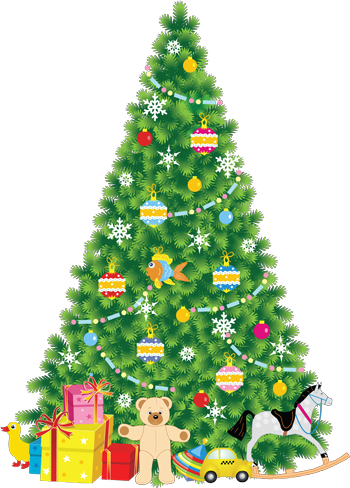 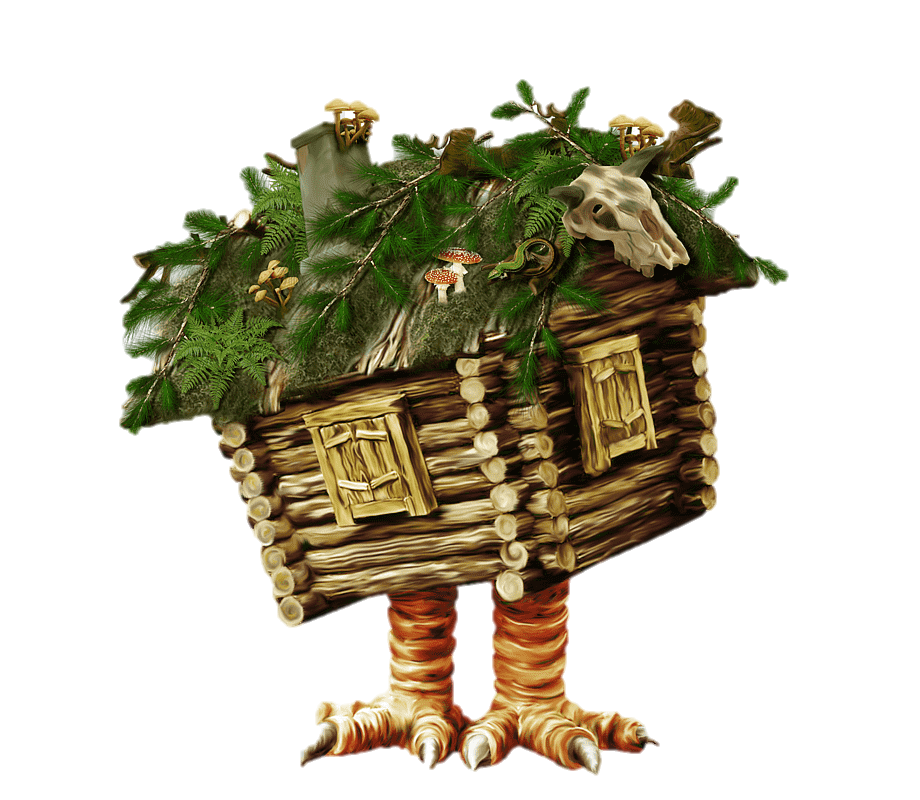 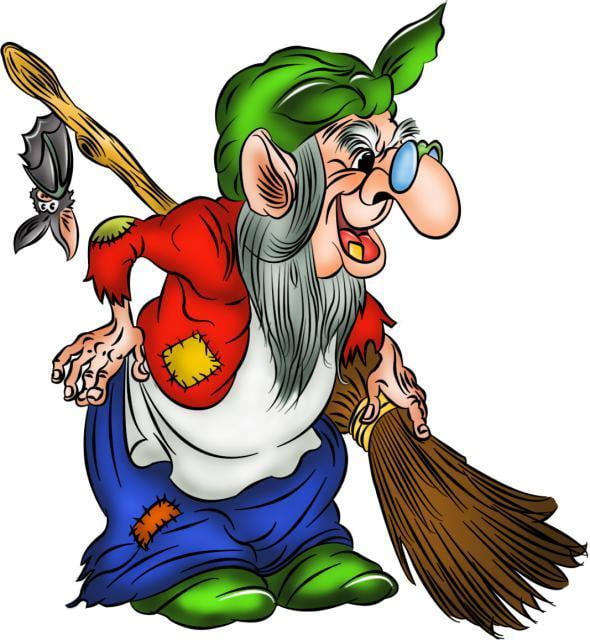 Муз.руководитель: Плиева М.Ф.2022-2023 уч.годст.АрхонскаяВедущий:Вот и пролетели новогодние праздники и зимние каникулы, пришла пора отпускать нашу зеленую гостью елочку в лес. Давайте сегодня еще раз поиграем возле елки и станцуем праздничные хороводы, чтобы новогодняя красавица запомнила вас весёлыми, счастливыми, озорными и, обязательно, вернулась в детский сад в следующем году! Согласны? (Ответы детей).Ведущий:Вот пришла ребята ёлкаК нам ещё раз в детский садОгоньков игрушек сколько!Как красив ее наряд.Что бы все доброе нам не забытьПраздник решили мы повторить!Давайте дружно песню запоем,Хоровод свой заведем!Хоровод – младшая группаПосле хоровода дети остаются стоять вокруг елки.Голос елочки:Здравствуйте, мои друзья!Долго здесь я вас ждала.В лес пора мне возвращаться,Пришло время нам прощаться!Ведущий:Елочка, ты не спеши,Мы сейчас зажжем огни,Скажем дружно: 1,2,3-Наша елочка гори!Дети повторяют слова, и огоньки на елочке зажигаются.Ведущий:Наша ёлочка стоит, огоньками вся горит, а притопнут каблучки – и погаснут огоньки!Дети топают, ёлка гаснет.Ведущий:Крикнем дружно: «Раз-два-три, наша ёлочка гори!»Ёлка загорается.Ведущий:Ёлка, ёлка, ты чудесна,В наряде праздничном своём,Мы тебе сегодня, ёлка,И станцуем, и споём!Зажгли сейчас фонарики,А теперь повесим шарики!Ребята не зевайте, за мною повторяйте!Танец-игра «Мы повесим шарики» - средняя группаВедущий:Поиграли очень дружно,А теперь на стульчики присесть нам нужно.После танца дети, участвующие в колядовании уходят переодеваться.Дети садятся на стулья.Ведущий:Ребята, а вы знаете,Что сегодня, а не завтра, не вчераК нам приехали Святые вечера!Развесёлые Святки –Хороводы и колядки!Это что такое – Святки?Вы не знаете, ребятки?Что ж, придётся рассказатьИ, конечно, показать.Ребенок - Элина:Праздник этот самый длинный.Он веселый и старинный.Наши предки пили, ели,Веселились две недели.Ребенок - Маргарита:От Рождества и до Крещения,Приготовив угощенье,Пели разные колядки,По дворам ходили в святки.Ребенок - Ляля:Наряжались и шутили,Праздник ждали и любили.Так давайте же сейчасВстретим мы его у нас.За дверью раздаётся шум, стук в дверь.Ведущий:Слышу, что к нам кто-то идет… Ой, да это колядовщики к нам пожаловали.С шумом и смехом входят колядовщики, поют.Песня «Как на улице мороз». Музыка А. Шидловской. Слова народныеВместе: Как на улице морозПодмораживает нос,Не велит долго стоять,Велит скоро подавать!Или тёпленький пирог,Или маслице, творог,Или денежки копьем,Или рубль серебром.Колядовщик - Богдан:Эй, спешите все сюда!В гости Коляда пришла.Будем мы шутить, кривляться,Бегать, прыгать, забавляться.Колядовщик - Дарина:А сорить тут у вас можно?Ведущий:Можно, сорите, приберём.Календарная песня «Сею-вею, посеваю»Вместе:Сеем, веем, посеваемС новым годом поздравляемС новым годом поздравляемСчастья, радости желаем.Колядовщик – Наталья Николаевна:Мы и сами к вам идём,И козу во двор ведём!Ведущий:Ах, да, конечно! На Святки водили козу как символ жизненной силы, которую она принесёт хозяину избы и его земле.Колядовщик – Наталья Николаевна:Где коза проходит –Там пшеница родит.Где коза махнёт хвостом –Там и рожь взойдёт кустом.Где коза шагнёт ногою –Там хлеба взойдут копною. Зовите, козу!Ведущий:Коза – коза, иди сюда!В центр выходит Коза, танцует и падает.Ведущий:А что случилось? Почему Коза упала?Колядовщик – Наталья Николаевна:Наша Коза особенная. Она встанет только тогда, когда ей дадут угощение.Ведущий:А что же ваша Коза хочет?Колядовщик – Наталья Николаевна:Нашей Козе немного надо:Ведёрочко гречки,Решето овса,Поверх него – колбаса,Да три куска сала,Чтоб Коза встала.Ведущий:Вот вам, гости дорогие,Пряники да леденцы,Да тепленький пирог,Да маслице, творог,Да денежка копьем,Да рубль серебром!Отдаёт Козе. Коза встаёт, кланяется.Календарная песня "Ой, колядка, коляда, золотая голова"Ой, Колядка, Коляда,Золотая голова!Приходила Коляда -Всем добра вам принесла!Колядовщик – Дарина:Мы желаем вам добра,Золота и серебра,Много пышных пироговДа и мягоньких блинов!Колядовщик - Богдан:Подарите угощенье –Пряник, бублик и печенье,Пироги, конфеткиПодарите деткам!Все (хором):Не скупитесь, поделитесь,Щедро всем распорядитесь!Дети одаривают колядовщиков.Ведущий:Ну что ж, ребята, проходите, гости дорогие, будьте, как дома.В этом время из-за елки появляется Баба-Яга и, не обращая внимания на детей, бормочет.Баба Яга:Вот она моя елочка! Ты же избушку мою от холодного ветра закрывала! Сейчас я тебя заберу, да в лес на свое место верну!Ведущий:Бабушка, извините. Вы что здесь делаете?Баба Яга (поворачивается к детям):Справедливость восстанавливаю! Праздники прошли, а елка все еще у вас в детском саду! Безобразие! Устала я! Прощание с елкой отменяется!Ведущий:Ну, что ты, Баба-Яга! Дети целый год с такой красивой елкой не увидятся, им, обязательно, надо с ней попрощаться, а усталость твою как рукой снимет, если останешься и с нами повеселишься!Баба Яга:Ладно! Только первая игра – моя! Сначала хочу узнать, кого здесь больше – мальчиков или девочек? (Начинает считать детей, сбивается). Так, все поняла, надо в ладоши хлопать! Кто громче будет хлопать, тех и больше!Не жалейте пальчики,Дорогие мальчики… (хлопают мальчишки)А весёлые девчонки,Хлопайте в ладоши звонко! (хлопают девчонки)Я сейчас чуть не оглохла,Но признаю от души:И девчонки, и мальчишки -Все вы очень хороши!Ведущий:Бабушка Яга, какая разница кого больше? Главное, что и девчонки, и мальчишки очень любят играть в снежки!Игра в снежки – младшая группаВедущий:А сейчас ребята эти снежки соберут, да не просто так, а с закрытыми глазами.Игра «Собери снежки с закрытыми глазами» - старшая группа(Играют пятеро детей и Баба Яга. На пол рассыпают снежки из ваты. Детям завязывают глаза и дают по корзинке. По сигналу они начинают собирать снежки. Выигрывает тот, кто набрал большее количество снежков, пока звучит музыка)Ведущий:Баба-Яга, что-то ты мало снежков собрала!Баба Яга:А это потому, что я в снежки не очень люблю играть! А вот бегать обожаю!Ведущий:А наши ребята быстро бегают! Может, посоревнуемся, кто быстрее на метле пролетит?Игра «Гонки на метлах» - подготовительная группа(Играет 2 команды из старших детей. Баба-Яга принимает участие в игре)Баба Яга:Ох устала чуть дышу, ну-ка сяду посижу, а вы пока потанцуйте для меня.Ведущий:Хорошо, Бабушка Яга, наши дети очень любят танцевать.Баба Яга:Ну-ка, ну-ка, давайте посмотрим.Танец «Рукавички» - старшая и подготовительная группыБаба Яга:Не устала детвора? Ну, тогда для вас игра!Танец-игра «Елочки – пенечки»Баба Яга:Игры, вроде надоели.Вы бы, что ли песню спели!Ёлка скоро в лес уйдёт,Кто ей песню там споёт?Песня – средняя группаГолос елочки:Вы и пели, и играли,И стихи вы мне читали.Радовали вы меняВсем спасибо вам, друзья!Ведущий:Елка ветками шуршит: «До свиданья!» - говорит. Давайте, ребята, погасим огоньки на нашей ёлочке.Дети «задувают» огоньки.Голос елочки:Не болейте, не скучайтеИ скорее подрастайте.Я вернусь к вам через годВ ваш веселый хоровод!Ведущий:Скажем нашей ёлочке: «До свидания! До встречи! На следующий год к нам приходи!»Дети прощаются с елкой и выходят из зала.Баба-Яга (бормочет вслед):Идите-идите, а мне еще елку в лес отвозить…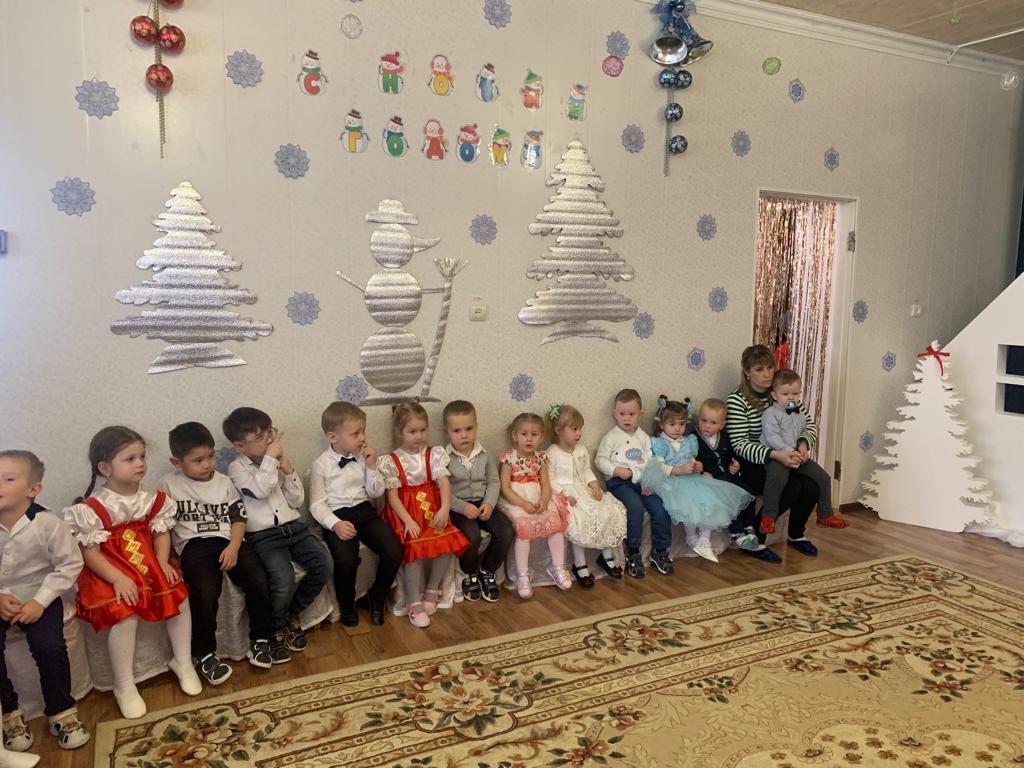 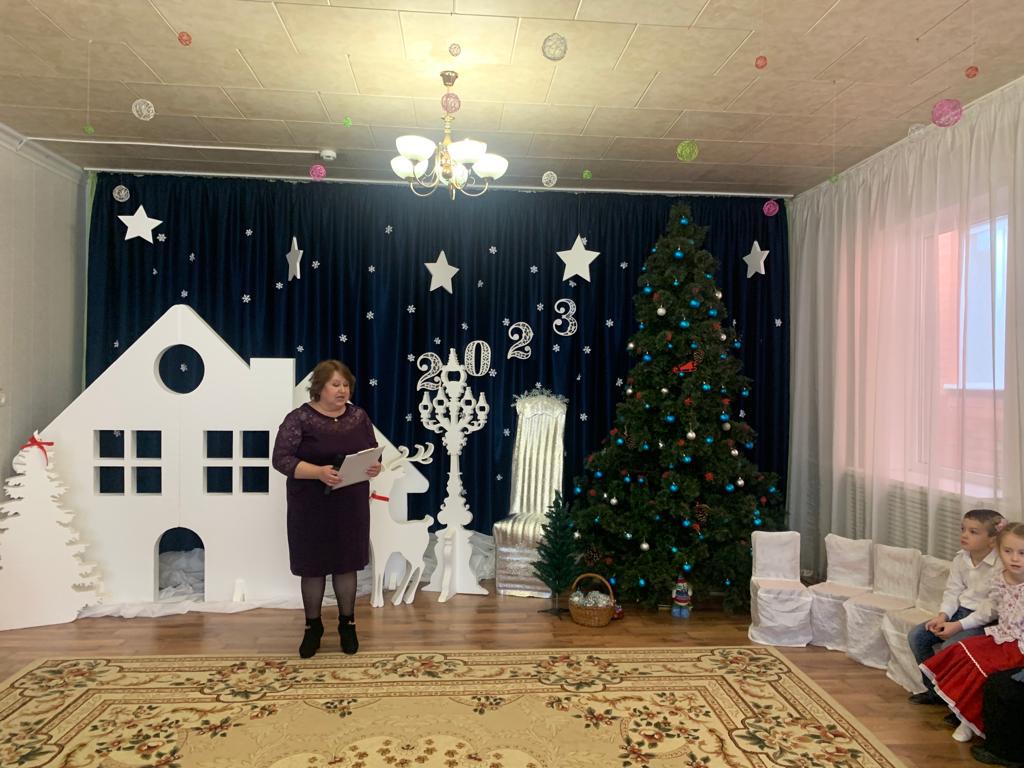 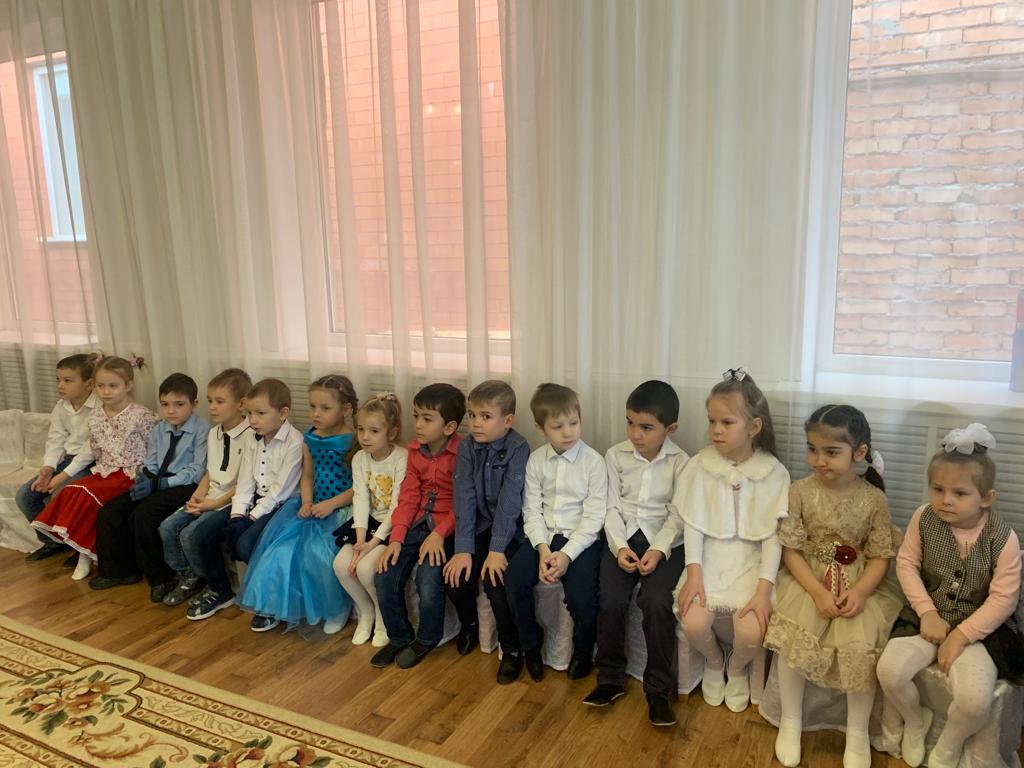 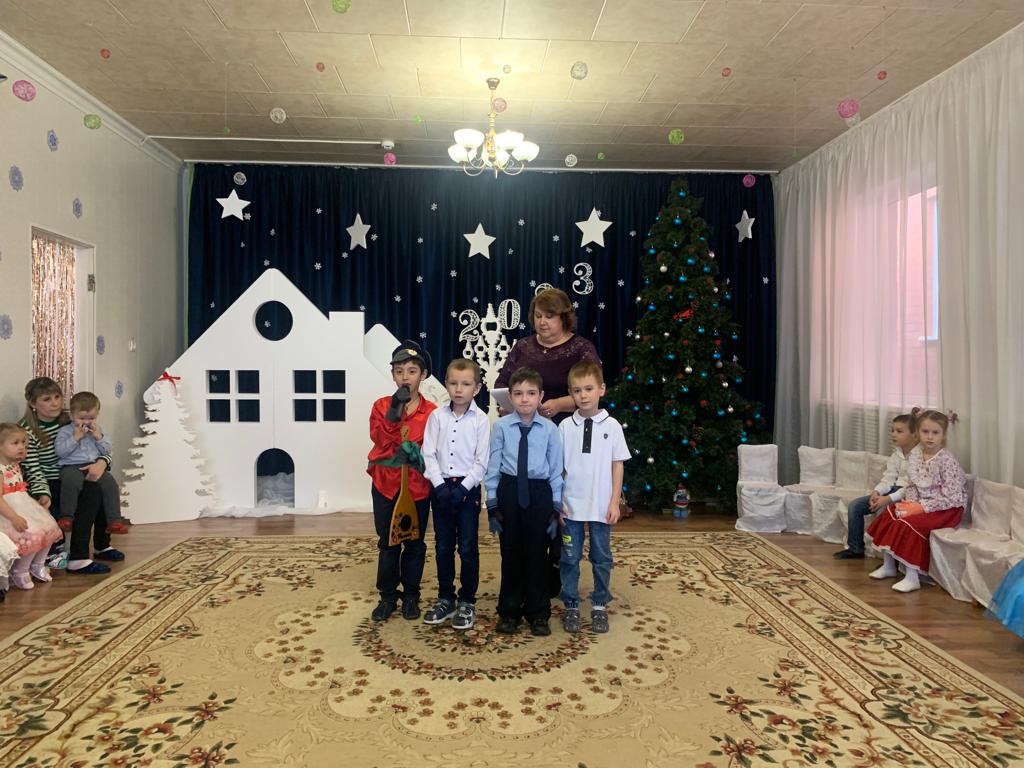 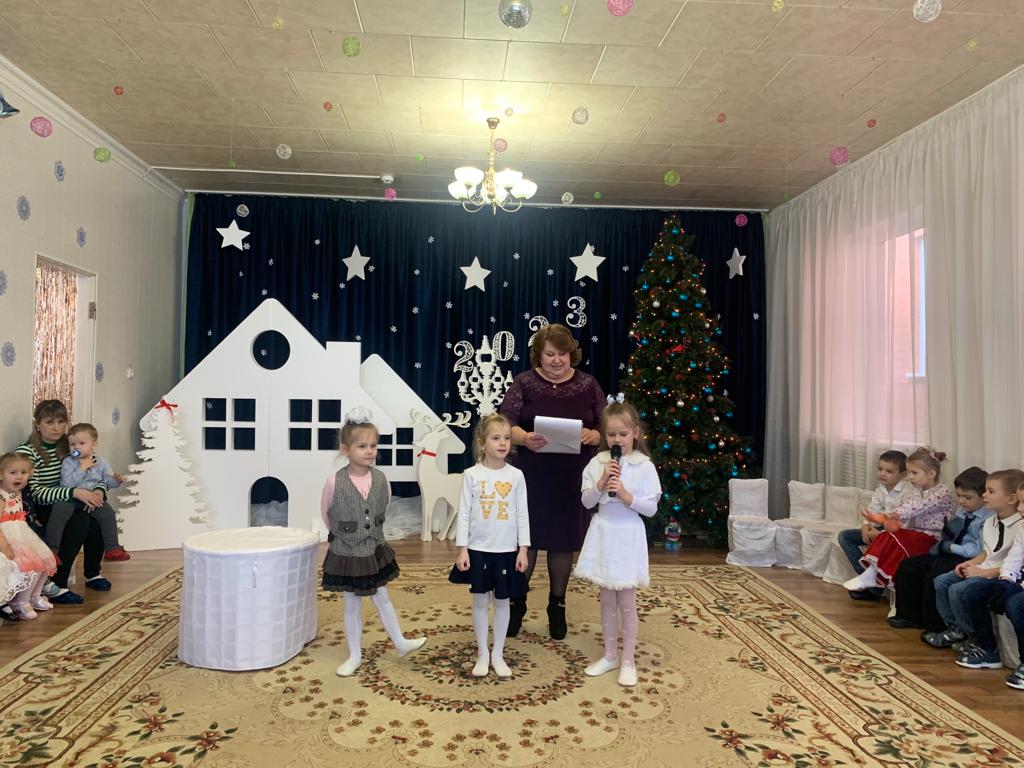 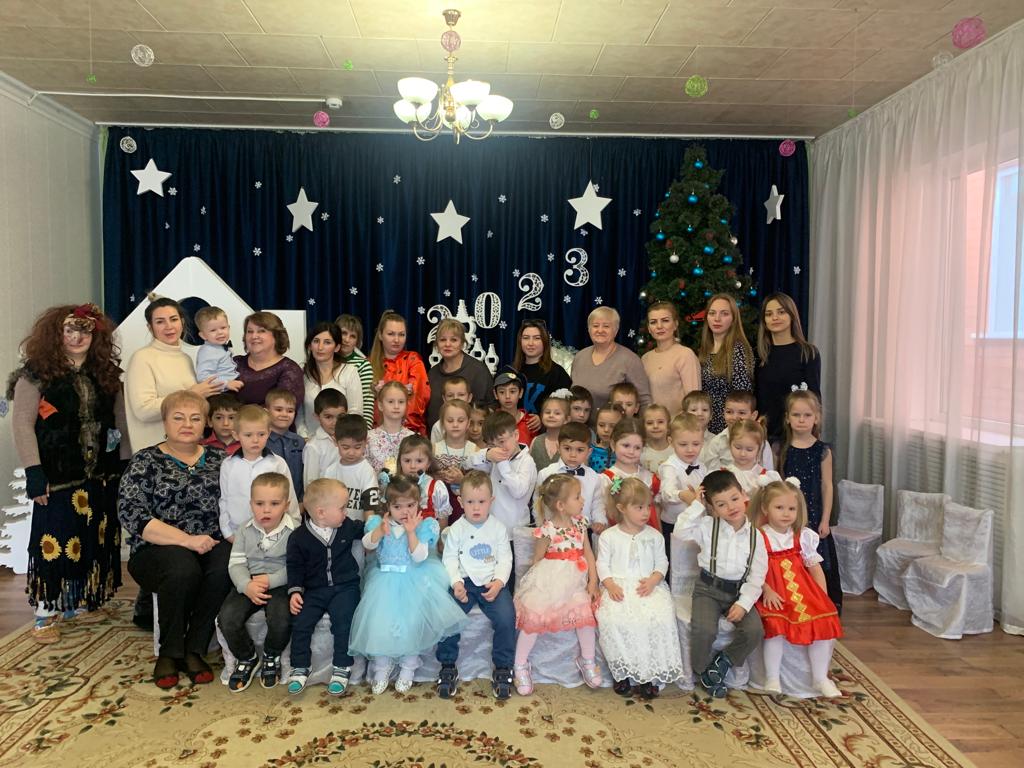 